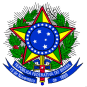 MINISTÉRIO DA EDUCAÇÃOUNIVERSIDADE FEDERAL DO PIAUÍPRÓ-REITORIA DE ASSUNTOS ESTUDANTIS E COMUNITÁRIOSCOORDENADORIA DE ASSISTÊNCIA COMUNITÁRIACampus Professora Cinobelina Elvas – CPCE, Avenida Manoel Gracindo, km 01, Bom Jesus, Piauí, Brasil; CEP 64900-000. Telefones: (89) 3562-2813 E-mail: naebomjesus@ufpi.edu.brwww.ufpi.br/praecTERMO DE COMPROMISSOBENEFÍCIO ISENÇÃO DA TAXA DE ALIMENTAÇÃO (ITA)Eu, __________________________________________________________nascido em ____/___/______Nacionalidade___________________________Naturalde: ______________ CPF:__________________ Identidade nº_____________Órgão Expedidor: ______UF:______ Sexo: Masculino(  ) Feminino(  ) Estado Civil _________________residindo à Rua:________ _______________________________________________________________Zona:__________ Bairro:_________________Cidade:_______________Estado:___________CEP:____________         Telefone(s):___________________________________E-mail____________________________ aluno do curso de:_________________________________________matrícula nº:___________. Declaro estar ciente de que é obrigatório o cumprimento dos requisitos pedagógicos presentes em edital e notermo de Concordância do Serviço Pedagógico, do qual tenho absoluta ciência, bem como,a comprovação devínculo semestral com a instituição sob pena de desligamento automático do benefício ITA.Cidade: _____________________
Data:      ___/____/___________________________________________________________________________
Assinatura do Estudante (Por Extenso)